Informacje ogólne dot. podmiotu:Informacje nt. usługi/produktu:Załączniki:Załącznik nr 1 – oświadczenie RODOReferencje/RekomendacjeOpinie odbiorców/klientówFotografie dot. zgłoszonego podmiotu/produktu/usługiInne (proszę wpisać jakie) …………………Informacje nt. zgłoszenia:opolska marka 2021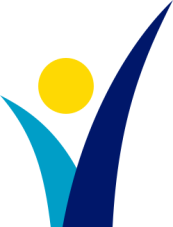 Kategoria „Usługa/produkt on-line”Nazwa:Nazwa:Dokładny adres:Imię, nazwisko dyrektora/prezesa/ właściciela:Imię, nazwisko, adres e-mail oraz nr tel. osoby odpowiedzialnej za prowadzenie konkursu:Forma własności:Liczba zatrudnionych:Nazwa/Rodzaj:Jakość i nowoczesność usługi/produktu:Nowe, atrakcyjne rozwiązania dystrybucji produktu lub usługi w formie on-line: Ocena usługi/produktu przez klientów (np. liczba polubień/udostępnień w mediach społecznościowych, lub liczba użytkowników/klientów/odbiorców usługi):Proszę opisać wpływ zgłaszanej usługi lub produktu na poprawę komfortu lub bezpieczeństwa życia lub funkcjonowania odbiorcy końcowego/ konsumenta:Partnerstwo Opolskiej Karty Rodziny i Seniora:TAKNIE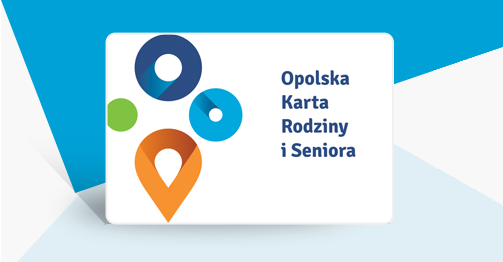 …………………………………….(pieczątka firmowa)………………………………….(podpis)Wypełniony formularz zgłoszenia opatrzony pieczęcią oraz podpisem należy zeskanować i przesłać wraz z załącznikami (załącznik nr 1 do formularza, ponadto: referencje, rekomendacje, opinie itd.) na adres poczty elektronicznej opolskamarka@opolskie.plWypełniony formularz zgłoszenia opatrzony pieczęcią oraz podpisem należy zeskanować i przesłać wraz z załącznikami (załącznik nr 1 do formularza, ponadto: referencje, rekomendacje, opinie itd.) na adres poczty elektronicznej opolskamarka@opolskie.plWszelkie pytania dotyczące konkursu prosimy kierować do:Urząd Marszałkowski Województwa OpolskiegoDepartament Współpracy z Zagranicą i Promocji Regionutel. 77 44 29 340 lub 344, 348, 349